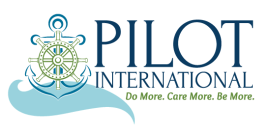 Top of Form1. Pilot Club Name 2. Month of: 3. Please enter the total number of hours for each initiative for this month Anchor / Youth Leadership   Brain Safety and Fitness       Caring for Families in Need  4. Number of People Served for Each Initiative Anchor / Youth Leadership    Brain Safety and Fitness         Caring for Families in Need    5. Contact Name 6. Contact Email Address Bottom of FormTop of FormBottom of FormPilot International Monthly Volunteer HoursPlease record only hours volunteered for Service Projects or Community Events
This does not include fund raisers for your club